PROSES PENDALAMAN KARAKTER DALAM FILM DOKUDRAMA PERJUANGAN K.H. MUHYIDDIN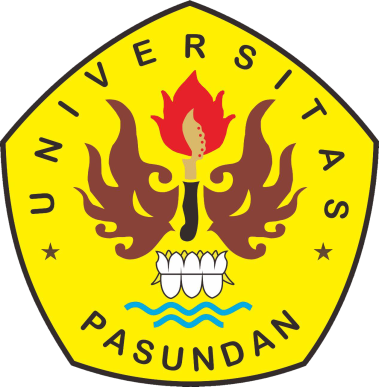 AMALYA SABILLA156020020PROGRAM STUDI FOTOGRAFI FILMFAKULTAS ILMU SENI DAN SASTRAUNIVERSITAS PASUNDAN2019